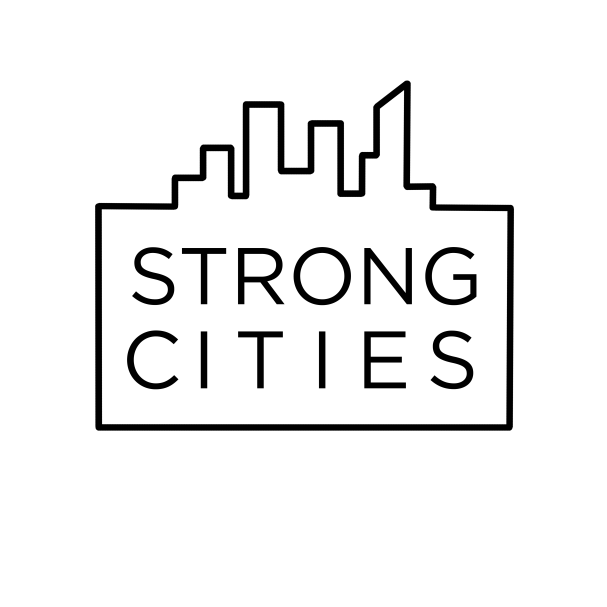         Strong Cities Network              Membership ApplicationCITY                                                                                                                                                                  COUNTY                                                                    COUNTRY MAIN POINT OF CONTACT Name Position Department Email Phone Experience in the field, if anySECOND POINT OF CONTACT Name Position Department Email Phone Is there someone in your mayor’s office in charge of preventing violent extremism? If yes, please provide their details below:Name Position Department Email Phone Does your city currently have a strategy document related to building social cohesion and resilience to violent extremism? YES  □   NO  □If yes, please provide the action plan as an attachment or provide a link to it below: Is this document publicly available? YES  □   NO  □Would you be willing to share it with other members of the Strong Cities Network via the SCN Online and Exchange Hub? YES  □   NO  □SCN Working Groups The Strong Cities Network currently runs three Working Groups. Working Groups are chaired by a member of the SCN Steering Committee and run for the duration of one year. Please tick the Working Groups you wish to join:□      Counter-Narratives and Communications Working GroupSteering Committee members have voiced concern over violent extremists producing and disseminating narratives that successfully advance their aims and enable them to recruit new adherents. It is vital that cities push back against extremist narratives, develop credible alternatives and counter extremist messaging. Additionally, it is vital that municipal authorities develop effective messaging and communication strategies to undermine the appeal of extremism and be proactive and transparent in their engagement with communities. This Working Group will focus on issues of communication, trust and counter-narratives. □     Refugees and Internal Displacement Working Group Steering Committee members have voiced concern over the challenge of migration, the refugee crisis and displaced individuals. Attention is needed on how to engage displaced persons at risk of radicalisation, empower displaced communities, and how to address the rising backlash against displaced persons evident in numerous countries across the globe. This Working Group will focus on the social and security implications arising from influxes of refugees and internally displaced people.□      Public/ Private InitiativesSteering Committee members have expressed interest in exploring the partnerships between local businesses, municipalities, civil society groups to build community resilience, engage youth and counter extremism and radicalisation.  This Working Group will focus on identifying, documenting and recommending best practice in this area and exploring the benefits such activities can have on local communities. Date 	SignatureStrong Cities NetworkInstitute for Strategic DialoguePO Box 7814 London W1C 1YZ